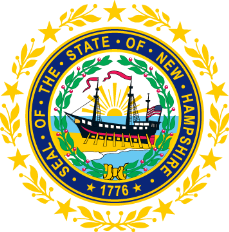 STATEWIDE INDEPENDENT LIVING COUNCILJuly 20, 2022 12:30 p.m. – 2:30 p.m.Granite State Independent Living21 Chenell Drive, Concord, NHAGENDACarrie Dudley, ChairAs the chair of this council, Carrie will follow the federal health emergency guidelines as it relates to the rising cases of COVID and allow this body to be remote with the ability to meet with quorum while being remote.12:30 – 1:00 pm Arrival and Luncheon 1:00 – 2:30 pm SILC MeetingIntroductions and Roll Call Approval of Minutes of 5/18 Full SILC MeetingsCommittee UpdatesMembership GovernanceAdvocacyOfficer ElectionsOther Business  AdjournmentNEXT SILC MEETING –Wednesday, September 21, 2022 at GSIL